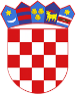 R  E  P  U  B  L  I  K  A    H  R  V  A  T  S  K  APOŽEŠKO-SLAVONSKA ŽUPANIJAGRAD POŽEGA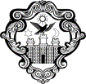 GRADSKO VIJEĆEKLASA: 021-01/21-01/14URBROJ: 2177/01-02/01-21-4Požega, 17. prosinca 2021. Na temelju članka 38. stavka 5. Zakona o sustavu strateškog planiranja i upravljanja razvojem Republike Hrvatske (Narodne novine, broj: 123/17.), članka 15. Zakona o regionalnom razvoju Republike Hrvatske (Narodne novine, broj: 147/14., 123/17. i 118/18.) i članka 39. stavka 1. podstavka 20. Statuta Grada Požege (Službene novine Grada Požege, broj: 2/21.), Gradsko vijeće Grada Požege, na svojoj 7. sjednici, održanoj, dana 17. prosinca 2021. godine, donosi sljedećuO D L U K Uo pokretanju postupka izrade Strategije razvoja grada Požege za financijsko razdoblje od 2021. do 2027. godineI.Ovom Odlukom pokreće se postupak izrade Strategije razvoja urbanog područja grada Požege za financijsko razdoblje od 2021. do 2027. godine, te provedba svih pripremnih i popratnih aktivnosti vezanih uz izradu i donošenje Strategije.II.Strategija razvoja urbanog područja temeljni je strateški dokument u kojem se određuju ciljevi i prioriteti razvoja za urbano područje.III.U sastav urbanog područja Grada Požege ulaze sljedeće jedinice lokalne samouprave:Grad Požega Grad PleternicaOpćina JakšićOpćina BrestovacOpćina VelikaOpćina Kaptol.IV. Ova Odluka stupa na snagu osmog dana od dana objave u Službenim novinama Grada Požege.PREDSJEDNIKMatej Begić, dipl.ing.šum., v.r.